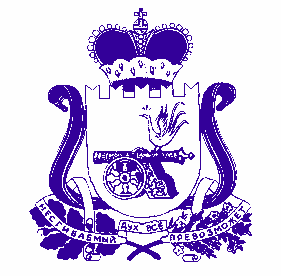 АДМИНИСТРАЦИЯОЗЕРНЕНСКОГО ГОРОДСКОГО ПОСЕЛЕНИЯ ДУХОВЩИНСКОГО РАЙОНА СМОЛЕНСКОЙ ОБЛАСТИПОСТАНОВЛЕНИЕот 20.12.2018 года    №  133Об утверждении Административного регламента исполнения муниципальной функции «Осуществление муниципального земельного контроля на территории Озерненского городского поселения Духовщинского района Смоленской области»В соответствии с Земельным кодексом Российской Федерации, с Федеральным законом Российской Федерации от 26 декабря 2008 года № 294-ФЗ «О защите прав юридических лиц и индивидуальных предпринимателей при осуществлении государственного контроля (надзора)  и муниципального контроля», Федеральным законом Российской Федерации  от 6 октября 2003 года № 131-ФЗ «Об общих принципах организации местного самоуправления в Российской Федерации», областным законом от  8 июля 2015 года № 102-з «О порядке осуществления муниципального земельного контроля на территории Смоленской области», постановлением Администрации Смоленской области от 6 июня 2014г. № 412 «Об утверждении порядка разработки и принятия Административных регламентов осуществления муниципального контроля в соответствующих сферах деятельности», Уставом Озерненского городского поселения Духовщинского района Смоленской области                                                                                                          ПОСТАНОВЛЯЕТ:1.  Утвердить прилагаемый Административный регламент исполнения муниципальной функции «Осуществление муниципального земельного контроля на территории Озерненского городского поселения Духовщинского района   Смоленской области» (далее – Административный регламент).2. Признать постановление Администрации Озерненского городского поселения Духовщинского района Смоленской области от 24.02.2016 года № 34 «Об утверждении Административного регламента «Осуществление муниципального земельного контроля на территории Озерненского городского поселения Духовщинского района   Смоленской области», утратившим силу.  3. Настоящее постановление опубликовать на официальном сайте Администрации Озерненского городского поселения Духовщинского района Смоленской области в сети интернет.Глава муниципального образованияОзерненского городского    поселенияДуховщинского района Смоленской области                                                                                    О.В. Тихонова